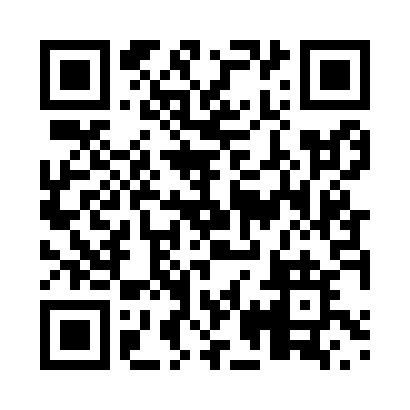 Prayer times for Springton, Prince Edward Island, CanadaMon 1 Jul 2024 - Wed 31 Jul 2024High Latitude Method: Angle Based RulePrayer Calculation Method: Islamic Society of North AmericaAsar Calculation Method: HanafiPrayer times provided by https://www.salahtimes.comDateDayFajrSunriseDhuhrAsrMaghribIsha1Mon3:245:261:186:429:0911:122Tue3:255:271:186:429:0911:113Wed3:265:271:186:429:0911:104Thu3:275:281:186:429:0811:095Fri3:285:291:186:429:0811:086Sat3:295:291:196:429:0811:087Sun3:305:301:196:429:0711:078Mon3:325:311:196:429:0711:059Tue3:335:321:196:419:0611:0410Wed3:345:331:196:419:0611:0311Thu3:365:331:196:419:0511:0212Fri3:375:341:196:419:0411:0113Sat3:395:351:206:409:0410:5914Sun3:415:361:206:409:0310:5815Mon3:425:371:206:399:0210:5716Tue3:445:381:206:399:0110:5517Wed3:455:391:206:399:0010:5418Thu3:475:401:206:388:5910:5219Fri3:495:411:206:388:5910:5020Sat3:515:421:206:378:5810:4921Sun3:525:431:206:378:5710:4722Mon3:545:441:206:368:5610:4523Tue3:565:451:206:368:5410:4424Wed3:585:471:206:358:5310:4225Thu3:595:481:206:348:5210:4026Fri4:015:491:206:348:5110:3827Sat4:035:501:206:338:5010:3628Sun4:055:511:206:328:4910:3529Mon4:075:521:206:318:4710:3330Tue4:095:531:206:318:4610:3131Wed4:105:551:206:308:4510:29